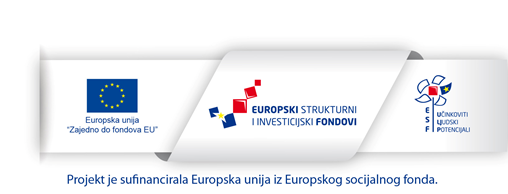 PRILOG 2TROŠKOVNIKNARUČITELJ: Udruga osoba s invaliditetom Sveti Bartolomej Knin, 4. gardijske brigade br. 3, 22300 Knin, OIB: 36106556146Ponuditelj:U _____________________, _________________Sadržaj publikacije / emitiranog materijala isključiva je odgovornost Udruge osoba s invaliditetom „Sveti Bartolomej“ KninU cijenu tečaja osposobljavanja uključeni su svi troškovi, literatura, polaganje ispita, potrošni materijal za izvođenje praktičnog dijela osposobljavanja, radna odjeća, sanitarna knjižica.  Temeljem članka 39. stavka 1. točke i, (NN 73/19, 99/13, 148/13, 153/13, 143/14, 115/16) ponuditelji u stupac za PDV upisuju oznaku 0 (nula)., odnosno stupac cijena bez PDV-a i stupac ukupna cijena su isti. R.br. Opis stavkeKoličina Jedinična cijena Ukupna cijena bez PDV-aIznos PDV-aUkupna cijena 1.Program osposobljavanja Njegovatelj/ica182.Program osposobljavanja Vrtlar/ica63.Program osposobljavanja Operater/ka na računalu6